О Народном Собрании Республики Болгария(справка)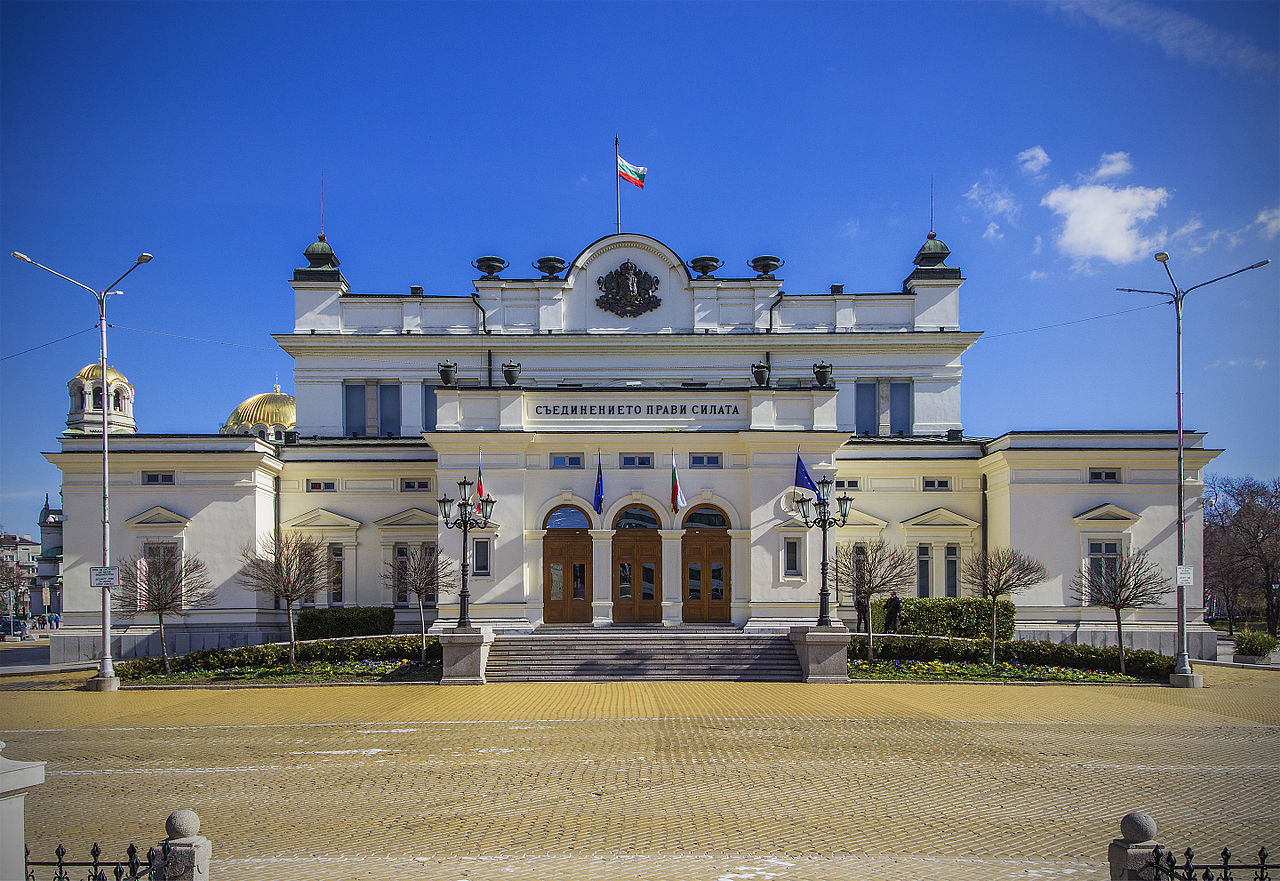 	Народное Собрание Республики Болгария (НС РБ) – это высший орган государственной власти страны, который выражает волю болгарского народа и представляет его суверенитет. Управляет законодательной ветвью власти и состоит из 240 депутатов, избираемых на общем и равном основании тайным голосованием сроком на 4 года. В случае войны, военного или другого ЧП его мандат продлевается до завершения этих обстоятельств. В целом, полномочия НС РБ определяются третьей главой Конституции Болгарии (ст. 62-91).	Президент РБ имеет право вето на принятые во втором чтении проекты законов НС, и они вступают в силу только после его подписи и официального опубликования в Государственной газете Болгарии. Однако, глава государства имеет право вето по одному и тому же решению Парламента не более, чем три раза. Если законодательный орган принимает одно и то же решение в четвертый последовательный раз, оно признается действительным, несмотря на позицию Президента. 	Великое Народное Собрание – представительный орган государственной власти, который созывается в целях решения особо важных государственных и общественных вопросов. Такими являются: обсуждение и утверждение новой Конституции; изменения в территории страны; изменение государственного строя и другие. Состоит из 400 депутатов, из них 200 – выбираются на основе мажоритарного, еще 200 – пропорционального представительства. ВНС сразу после решения вопросов, для которых оно было созвано, распускается. За весь XX век оно созывалось трижды, в XXI веке – ни разу. Президент Болгарии не имеет права вето на решения Великого Народного Собрания. В настоящее время расклад сил в Парламенте определен результатами досрочных парламентских выборов, состоявшихся 2 апреля 2023 года.                           В частности, победу одержала коалиция Б.Борисова «Граждане за европейское развитие Болгарии-Союз демократических сил» (ГЕРБ). Она набрала 26,49% голосов избирателей и получила 69 депутатских кресла                               в Народном Собрании РБ 49-го Созыва.Основной оппозиционной силой стала евроатлантическая коалиция «Продолжаем перемены – Демократическая Болгария» (ПП-ДБ) Ее сопредседатели – экс-Премьер-министр К.Петков и его экс-Первый заместитель, глава Минфина А.Василев, а также сопредседатели «Демократической Болгарии» Х.Иванов и А.Атанасов. Указанная формация заручилась поддержкой 24,56% голосов, что соразмерно 64 мандатам. На третьем месте поднялась пророссийская формация «Возрождение», заручившись поддержкой 14,16% избирателей. Это дало ей право получить 37 мандатов в Парламенте РБ (+10). Ее лидер К.Костадинов выступает за переосмысление участия Болгарии в ЕС и НАТО, и сближение с РФ.На четвертое место опустилась протурецкая сила «Движение за права и свободы» (ДПС) во главе с этническим турком М.Карадайъ (13,75% голосов или 36 мест в Парламенте). На фоне продолжительного политического кризиса сторонники ДПС, болгарские граждане турецкой национальности (8,8% от общего населения страны), в очередной раз продемонстрировали довольно высокий уровень мобилизации и единства. На пятом месте осталась «Болгарская социалистическая партия» (БСП), за которую проголосовало 8,93% избирателей, что соразмерно 23 мандатам (-2). Из-за продолжающегося падения рейтинга партии (на выборах в июле за БСП отдали голоса 13,39% избирателей - 36 мандатов; в ноябре 2021 г. 10,07% или 26 мандатов; в октябре 2022 г. – 9,30% или 25 мандатов) ее лидер К.Нинова подверглась давлению и была вынуждена заверить граждан страны в том, что БСП проведет необходимую работу «над ошибками». На шестой позиции – «Есть такой народ» (ЕТН) болгарского шоумена С.Трифонова. Она смогла вытеснить из Парламента «Болгарский подъем» экс-Премьер-министра (Служебное Правительство, 05-12.2021 г.), экс-Министра обороны (12.2021- 03.2022 гг.) и, по некоторым сведениям, бывшего соратника действующего Президента РБ С.Янева, набрав 4,11% (выше избирательного порога в 4%), что дало ей право получить 11 мандатов.	Председателем Народного Собрания РБ 49-го Созыва является Росен Димитров Желязков, член коалиции «Граждане за европейское развитие Болгарии – Союз демократических сил», избранный на этот пост 19 апреля 2023 года. За его кандидатуру проголосовали 136 депутатов, против – 0, воздержались – 94. Следует отметить, что избрание на должность Председателя Парламента члена ГЕРБ поддержала коалиция ПП-ДБ. Однако, с одним обязательным условием: если Парламент проработает более 3 месяцев, то должность спикера на ротационной основе перейдет к ПП-ДБ. Одновременно с этим, сменится и Председатель Юридической комиссии Парламента, данная должность перейдет, наоборот, от новой коалиции к ГЕРБ.	При этом, парламентская Группа дружбы с Казахстаном пока находится  на стадии формирования.МИД РК	 №ПарламентМандатМандатЧисло депутатовПредседатель	 №ПарламентспоЧисло депутатовПредседательIУчредительное собрание10.02.187916.04.1879231Анфим I1Великое народное собрание 17.04.187926.06.1879231Анфим I1ОбыкновенноеНародное Собрание 21.10.187924.11.1879158Петко Каравелов2ОбыкновенноеНародное Собрание23.03.188018.12.1880172Петко Каравелов (23.03-26.03.1880)Петко Славейков (26.03-28.11.1880)Никола Сукнаров(29.11-18.12.1880) 2Великое народное собрание01.07.188101.07.1881307Тодор Икономов3ОбыкновенноеНародное Собрание10.12.188225.12.188347Симеон, Варненско-Преславский митрополит (11.12.1882-08.09.1883), Димитр Греков (09.09-25.12.1883)4ОбыкновенноеНародное Собрание27.06.188406.09.1886195/286Петко Каравелов (27.06-30.06.1884)Стефан Стамболов (30.06.1884-26.08.1886)Георги Живков (01.09-06.09.1886)3Великое народное собрание19.10.188603.08.1887493Георги Живков(19.10-01.11.1886)Димитр Тончев (22.06-03.08.1887)5ОбыкновенноеНародное Собрание15.10.188717.12.1889285Димитр Тончев (15.10.1887-12.12.1888)Захарий Стоянов(13.12.1888-06.09.1889)Панайот Славков(22.10-17.12.1889)6ОбыкновенноеНародное Собрание15.10.189015.12.1892276Панайот Славков(15.10.1890-12.12.1892)Димитр Петков(14.12-15.12.1892)4Великое народное собрание03.05.189317.05.1893577Димитр Петков7ОбыкновенноеНародное Собрание15.10.189321.12.1893145Димитр Петков(15.10-19.11.1893)Георги Живков(20.11.1893-01.08.1894)8ОбыкновенноеНародное Собрание15.10.189404.02.1896149Теодор Теодоров9ОбыкновенноеНародное Собрание01.12.189619.12.1898159Георги Янколов10ОбыкновенноеНародное Собрание16.05.189929.11.1900169Димитр Вачов(16.05-01.10.1899)Жечо Бакалов(18.10.1899-29.11.1900)11ОбыкновенноеНародное Собрание22.02.190123.12.1901166Иван Гешов(22.02-25.10.1901)Марко Балабанов(25.10-23.12.1901)12ОбыкновенноеНародное Собрание22.04.190231.03.1903188Драган Цанков13ОбыкновенноеНародное Собрание02.11.190322.12.1907189Петър Стайков(02.11.1903-30.01.1904)Тодор Гатев(20.10.1904-15.10.1905)Петър Гудев(17.10.1905-02.03.1907)Добри Петков(05.03-22.12.1907)14ОбыкновенноеНародное Собрание15.06.190815.02.1911203Христо Славейков(15.06.1908-15.09.1910)Петър Ораховац(15.10.1910-15.02.1911)5Великое Народное Собрание09.06.191109.07.1911414Стоян Данев15ОбыкновенноеНародное Собрание15.10.191123.07.1913213Стоян Данев(15.10.1911-01.06.1913)Иван Гешов(26.06-23.07.1913)16ОбыкновенноеНародное Собрание19.12.191331.12.1913204Димитр Вачов17ОбыкновенноеНародное Собрание20.03.191415.04.1919257Димитр Вачов18ОбыкновенноеНародное Собрание02.10.191920.02.1920237Найчо Цанов19ОбыкновенноеНародное Собрание15.04.192011.03.1923232Александр Ботев(15.04.1920-24.06.1921)Недялко Атанасов(04.11.1921-11.03.1923)20ОбыкновенноеНародное Собрание21.05.192311.06.1923245Александр Ботев21ОбыкновенноеНародное Собрание09.12.192315.04.1927267Тодор Кулев(09.12.1923-04.01.1926)Александр Цанков(05.01.1926-15.04.1927)22ОбыкновенноеНародное Собрание19.06.192718.04.1931275Александр Цанков(19.06.1927-15.05.1930)Никола Найденов (21.05.1930-18.04.1931)23ОбыкновенноеНародное Собрание20.08.193119.05.1934283Стефан Стефанов(20.08-12.10.1931)Александър Малинов(15.10.1931-18.05.1934)24ОбыкновенноеНародное Собрание22.05.193827.04.1939160Стойчо Мошанов25ОбыкновенноеНародное Собрание24.02.194023.08.1944160Никола Логофетов(24.02.1940-16.05.1941)Христо Калфов(16.05.1941-23.08.1944)26ОбыкновенноеНародное Собрание15.12.194528.09.1946279Васил Коларов6Великое Народное Собрание07.11.194621.10.1949465 (375)Васил КоларовБюро:Райко ДамяновПрезидиум:Минчо Нейчев27Народное Собрание17.01.195002.11.1953239Бюро:Фердинанд КозовскийПрезидиум:Минчо Нейчев(18.01-27.05.1950)28Народное Собрание14.01.195411.12.1957249Бюро:Фердинанд КозовскийПрезидиум:Георги Дамянов29Народное Собрание13.01.195804.11.1961254Бюро:Фердинанд КозовскийПрезидиум:Георги Дамянов(13.01-27.11.1958)Димитр Ганев(30.11.1958-14.03.1962)30Народное Собрание15.03.196208.12.1965321Бюро:Фердинанд Козовский(15.03.1962-12.09.1965)Сава Гановский(06.12-08.12.1965)Президиум:Димитр Ганев(15.03.1962-20.04.1964)Георги Трайков(13.01-27.11.1958)31Народное Собрание11.03.196618.05.1971416Бюро:Сава ГановскийПрезидиум:Георги Трайков(11.03.1966-06.07.1971)32Народное Собрание07.07.197109.03.1976400Георги Трайков(07.07.1971-27.04.1972)Владимир Бонев(27.04.1972-09.03.1976)33Народное Собрание15.06.197607.04.1981400Владимир Бонев34Народное Собрание16.06.198121.03.1986400Станко Тодоров35Народное Собрание17.06.198603.04.1990400Станко Тодоров7Великое Народное Собрание10.07.199002.10.1991400Николай Тодоров36Народное Собрание04.11.199117.10.1994240Стефан Савов(04.11.1991-24.09.1992)Александър Йорданов(05.11.1992-17.10.1994)37Народное Собрание12.01.199513.02.1997240Благовест Сендов38Народное Собрание07.05.199719.04.2001240Йордан Соколов39Народное Собрание05.07.200117.06.2005240Огнян Герджиков(05.07.2001-04.02.2005)Борислав Великов(23.02-17.06.2005)40Народное Собрание11.07.200525.06.2009240Георги Пирински41Народное Собрание14.07.200914.03.2013240Цецка Цачева42Народное Собрание21.05.201306.08.2014240Михаил Миков43Народное Собрание27.10.201427.01.2017240Цецка Цачева44Народное Собрание19.04.201725.03.2021240Димитр Главчев(19.04-17.11.2017)Цвета Караянчева(17.11.2017-25.03.2021)45Народное Собрание15.04.202112.05.2021240Ива Митева46Народное Собрание21.07.202116.09.2021240Ива Митева47Народное Собрание03.11.202129.07.2022240Никола Минчев(14.11.2021-16.06.2022)Мирослав Иванов(16.06-02.08.2022)48Народное Собрание19.10.202203.02.2023240Вежди Рашидов49Народное Собрание12.04.2023по н/в240Росен Желязков(с 19.04.2023)